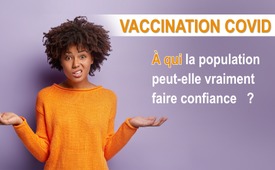 « Vaccination COVID » - À qui la population peut-elle vraiment faire confiance ?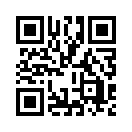 En ce moment, rien ne divise plus la société que la question de la vaccination contre le COVID. Pourtant, chacun est mis au défi de peser calmement tous les arguments et de prendre ensuite une décision responsable. Il convient de noter que ce sont précisément les médecins qui parlent clairement qui sont  confrontés à de multiples sanctions, notamment de la part des gouvernements et des médias. Une coïncidence ?Jamais auparavant la question de la vaccination n'a autant divisé une société, divisé même les familles. Dès le début, les gouvernements ont préconisé la vaccination comme unique solution pour désamorcer la pandémie. D'autres méthodes de traitement, moins coûteuses, sont ignorées et ne reçoivent pas l'attention des médias. La vaccination elle-même est très controversée dans les milieux d’experts. Des médecins réputés considèrent plutôt la « vaccination contre le COVID » comme une manipulation génétique et une expérience sur les humains à l’échelle mondiale.
Afin de prendre une décision en connaissance de cause, il est utile d'écouter également les déclarations de médecins expérimentés et indépendants. Il est particulièrement nécessaire de suivre le flux de l’argent et les liens d’intérêt. Dans quelle mesure peut-on faire confiance à des médecins qui dépendent directement ou indirectement de Big Pharma et qui sont récompensés pour leurs déclarations ou payés pour vacciner ?
Saviez-vous, par exemple, que les médecins autrichiens reçoivent une rémunération de 25 euros par vaccination contre le COVID ? Le tarif horaire pour la vaccination mobile est de 150 euros. 
C‘est seulement parce que les personnes vaccinées n’ont pas à payer personnellement, que beaucoup pensent que ça « ne coûte rien » et même que les médecins fournissent des prestations gratuites. Une telle aubaine, il faut la saisir !
Concernant l'information sur cette « injection dangereuse » en question on devrait plutôt faire confiance aux personnes qui, malgré l’opposition médiatique et le risque de perdre leur droit d’exercer, mettent en garde la population en fournissant des preuves. Ils s'exposent à la critique publique, ils mettent en jeu leur réputation, ils subissent des pertes financières en étant licenciés, ils sont arrêtés ou, comme cela s'est produit récemment, ils ont même reçu des coups.
Chers téléspectateurs, les vrais héros sont plutôt les médecins qui défendent leurs serment médical en vertu de la Déclaration de Genève, qui stipule entre autres : « Je n’utiliserai pas mes connaissances médicales pour enfreindre les droits humains et les libertés civiques, même sous la contrainte. » Ce sont EUX qui méritent d'être entendus !
La kinésiologue Dorothea Amtmann en est même convaincue : « Si personne ne gagnait plus un seul centime grâce au « COVID », le problème serait résolu et terminé en deux heures. »de doa.Sources:Die Spritze mit dem Gen-Code – Interview mit Dr. Carrie Madej
https://www.kla.tv/18264
Neue Bedenken über die berichteten Wirksamkeitsergebnisse der COVID-19-Impfstoffstudien
https://archive.is/osCjv
Corona-Impfung: So viel verdienen Ärzte pro Stich
https://www.vienna.at/corona-impfung-so-viel-verdienen-aerzte-pro-stich/6862613
Folgen der experimentellen Gentherapie
https://docs.google.com/document/d/1gvwH9gPDL4wA-GwTeRgvOFrFJOh6peeJ_AMwNw4HxJM/edit
Ärzte zeigen ihr Gesicht: Klares Nein zur Covid-19-Impfung an Kindern
https://www.kla.tv/19231Cela pourrait aussi vous intéresser:#Vaccination-fr - oui ou non ? Faits et arrière-plans - www.kla.tv/Vaccination-fr

#IndustriePharmaceutique - pharmaceutique - www.kla.tv/IndustriePharmaceutique

#Coronavirus-fr - www.kla.tv/Coronavirus-fr

#Covid-AvisDeMedecins - de médecins - www.kla.tv/Covid-AvisDeMedecinsKla.TV – Des nouvelles alternatives... libres – indépendantes – non censurées...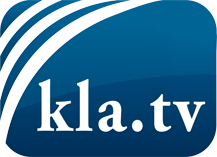 ce que les médias ne devraient pas dissimuler...peu entendu, du peuple pour le peuple...des informations régulières sur www.kla.tv/frÇa vaut la peine de rester avec nous!Vous pouvez vous abonner gratuitement à notre newsletter: www.kla.tv/abo-frAvis de sécurité:Les contre voix sont malheureusement de plus en plus censurées et réprimées. Tant que nous ne nous orientons pas en fonction des intérêts et des idéologies de la système presse, nous devons toujours nous attendre à ce que des prétextes soient recherchés pour bloquer ou supprimer Kla.TV.Alors mettez-vous dès aujourd’hui en réseau en dehors d’internet!
Cliquez ici: www.kla.tv/vernetzung&lang=frLicence:    Licence Creative Commons avec attribution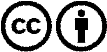 Il est permis de diffuser et d’utiliser notre matériel avec l’attribution! Toutefois, le matériel ne peut pas être utilisé hors contexte.
Cependant pour les institutions financées avec la redevance audio-visuelle, ceci n’est autorisé qu’avec notre accord. Des infractions peuvent entraîner des poursuites.